Parent Information Evening:  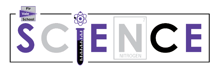 Combined Science: Trilogy Course: AQA GCSE Combined Science: Trilogy (https://www.aqa.org.uk/subjects/science/gcse/combined-science-trilogy-8464 ) Students will earn two GCSE awards for the study of Trilogy Science. Examination Breakdown:  There will be a total of six exams for students in Trilogy Science (two each for biology, chemistry and physics). All exams are 1 hour and 15 minutes long and have a maximum of 70 marks. Each exam is worth 16.7% of the GCSE. The exam comprises of the following types of questions: multiple choice, structured questions, closed and open responses. Pupils will cover a range of required practicals in lessons that are also assessed over the six exams.Questions of a mathematical nature will feature in all of the exams.Supporting Your Child’s Progress: Some suggested “active” strategies that you can support your child with are: Purchasing a suitable workbook and completing the practice questions for topics that have been covered.A quiet space to work and a regular routine for completing homework are highly recommended.Practicing exam questions from past papers that can be accessed from the Science department.Useful Websites:  www.thenational.academy – Oak Academy, a national academy of online lessons  https://www.gcsesciencerevision.com   - a useful site for combined science revision https://www.bbc.co.uk/bitesize/subjects/zrkw2hv - remember that we follow the AQA trilogy course If you have any queries at any time, please do not hesitate to contact Dr Rehman (senior faculty lead for Science) via srehman@firvale.comBiology  (Foundation and Higher Tier) Chemistry  (Foundation and Higher Tier) Physics  (Foundation and Higher Tier) Paper 1(Year 10) B1 Cell biologyB2 Organisation B3 Infection and responseB4 BioenergeticsC1 Atomic structure and the periodic tableC2 Bonding, structure, and the properties of matterC3 Quantitative chemistryC4 Chemical changesC5 Energy changesP1 EnergyP2 ElectricityP3 Particle model of matterP4 Atomic structure Paper 2(Year 11) B5 Homeostasis and responseB6 Inheritance, variation and evolutionB7 Ecology C6 The rate and exchange of chemical changeC7 Organic ChemistryC8 Chemical analysisC9 Chemistry of the atmosphereC10 Using resourcesP5 ForcesP6 WavesP7 Magnetism and electromagnetism